Отчет по проекту совместной познавательно-творческой деятельности педагогов, родителей и детей .Тема :  «Игрушки»                                                    Ранняя  группа «А»Ранний возраст – очень ответственный и важный период психического развития ребенка.Игрушка-неизменный спутник ребенка с первых дней его жизни.В результате осуществления проекта расширили представления детей об окружающем мире, познакомили с обобщающим понятием «Игрушки», формировали знания у ребенка о качествах, свойствах и функциональном назначении игрушек.Большой и интересный эмоциональный отзыв у детей получил эксперимент, который провели в ходе занятия «Наша Таня»: тонет мяч или не тонет. В ходе этой совместной деятельности стимулировали детей к дальнейшим побуждающим действиям и «открытиям».  Дети с большим удовольствием повторяли стихотворение А.Л. Барто вместе со мной .Этот «экперимент» побудил детей к размышлениям, поставил новые игровые задачи, а это и способствует развитию познавательных процессов, памяти, воображения, мышления и речи ребенка.Чтение и обыгрывание стихотворения А. Барто «Грузовик» также заинтересовало всех детей, впоследствии долго играли с машинками.Очень старались дети и при рисовании дороги для машинки, организовали выставку рисунков и обсуждали их вместе с родителями.Индивидуально проведены беседы с родителями «Как я играю дома», «Какие игрушки выбирать детям», «Играем вместе» , что также расширяет знания о воспитанниках группы и дает понятие о том, как формировать подгруппы детей для игр, какие игрушки подбирать в группе, над чем надо поработать .Очень важным итогом проекта стало внимание родителей к более качественному подходу к выборе игрушек для дома, вовлечение их в обмен мнениями по этой теме, дети бережнее стали относиться к игрушкам.                                                                                 Выполнила: Ивенская М.И.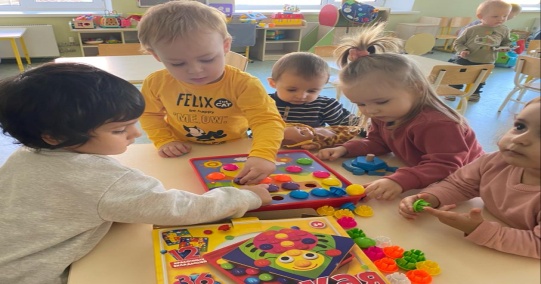 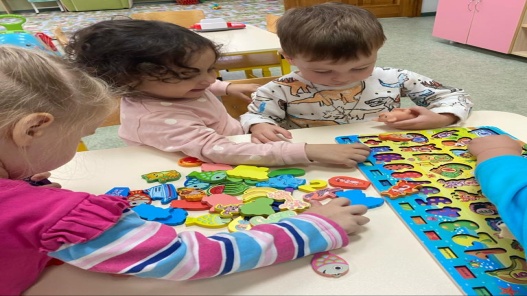 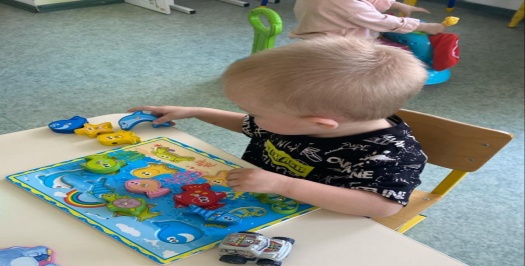 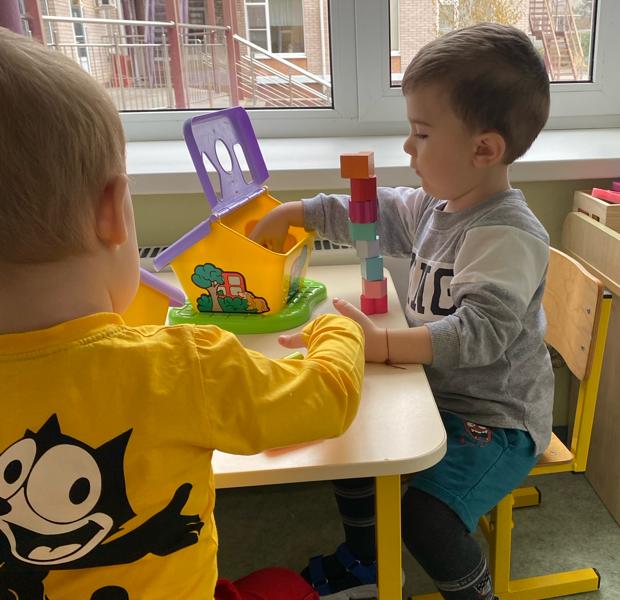 